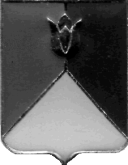 РОССИЙСКАЯ ФЕДЕРАЦИЯАДМИНИСТРАЦИЯ КУНАШАКСКОГО МУНИЦИПАЛЬНОГО РАЙОНА ЧЕЛЯБИНСКОЙ  ОБЛАСТИ РАСПОРЯЖЕНИЕ                                                             От 27.09.2017 г. № 574-рО назначении ответственного лица за прием сведений о доходах, расходах, об имуществе и обязательствах имущественного характера муниципальных служащихНа основании п.3 Указа Президента РФ от 21.09.2009 г. № 1065 «О проверке достоверности и полноты сведений, представляемых гражданами, претендующими на замещение должностей муниципальной службы, и муниципальными служащими, и соблюдения муниципальными служащими требований к служебному поведению»:1. Назначить ведущего специалиста по кадрам администрации Кунашакского муниципального района Мустафину Юлию Ражаповну, ответственным лицом за работу по профилактике коррупционных и иных нарушений, возложив на нее следующие функции:а) прием и осуществление проверки достоверности и полноты сведений о доходах, об имуществе и обязательствах имущественного характера, представляемых гражданами, претендующими на замещение должностей муниципальной службы, и муниципальными служащими, сведений, представляемых гражданами, претендующими на замещение должностей муниципальной службы, в соответствии с нормативными правовыми актами Российской Федерации, проверки соблюдения муниципальными служащими требований к служебному поведению;б) анализ сведений о доходах, об имуществе и обязательствах имущественного характера, представляемых гражданами, претендующими на замещение должностей муниципальной службы, и муниципальными служащими, сведений о соблюдении муниципальными служащими требований к служебному поведению, о предотвращении или урегулировании конфликта интересов и соблюдении установленных для них запретов, ограничений и обязанностей, а также сведений о соблюдении гражданами, замещавшими должности муниципальной службы, ограничений при заключении ими после ухода с муниципальной службы трудового договора и (или) гражданско-правового договора в случаях, предусмотренных федеральными законами;в) осуществление проверки соблюдения гражданами, замещавшими должности муниципальной службы, ограничений при заключении ими после увольнения с муниципальной службы трудового договора и (или) гражданско-правового договора в случаях, предусмотренных федеральными законами.2. Признать утратившим силу распоряжение администрации Кунашакского муниципального района от 17.03.2017 г. № 144-р «О назначении ответственного лица за прием сведений о доходах, расходах, об имуществе и обязательствах имущественного характера муниципальных служащих».Исполняющий обязанностиГлавы района                                                                                          М.К. Басыров